BrB Daily Progress Report — Phases 1 & 4Middle/High School Example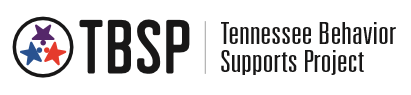 BrB Daily Progress Report — Phases 1 & 4Middle/High School ExampleBrB Daily Progress Report — Phases 2 & 3Middle/High School ExampleBrB Daily Progress Report — Phases 2 & 3Middle/High School ExampleNameNameNameNameDateDateSchool MascotExpectationExpectationExpectationBreaks taken the right way (if needed) OR not taken2-minute Breaks LeftSchool MascotAcademic BehaviorAcademic BehaviorAcademic BehaviorBreaks taken the right way (if needed) OR not taken2-minute Breaks Left1st Period0    1    20    1    20    1    20    1B     B     B2nd Period0    1    20    1    20    1    20    1B     B     B3rd Period0    1    20    1    20    1    20    1B     B     B4th Period0    1    20    1    20    1    20    1B     B     B5th Period0    1    20    1    20    1    20    1B     B     B6th Period0    1    20    1    20    1    20    1B     B     B7th Period0    1    20    1    20    1    20    1B     B     BPoints2          Met expectations (Great job!)1          Met some expectations (Good work!)0          Met few or no expectations (Room for improvement)Points2          Met expectations (Great job!)1          Met some expectations (Good work!)0          Met few or no expectations (Room for improvement)Points2          Met expectations (Great job!)1          Met some expectations (Good work!)0          Met few or no expectations (Room for improvement)Points2          Met expectations (Great job!)1          Met some expectations (Good work!)0          Met few or no expectations (Room for improvement)Points2          Met expectations (Great job!)1          Met some expectations (Good work!)0          Met few or no expectations (Room for improvement)Points2          Met expectations (Great job!)1          Met some expectations (Good work!)0          Met few or no expectations (Room for improvement)Check-In Points        Attends check-in                                     0   1Was prepared                                          0   1Check-In Points        Attends check-in                                     0   1Was prepared                                          0   1Check-In Points        Attends check-in                                     0   1Was prepared                                          0   1Check-In Points        Attends check-in                                     0   1Was prepared                                          0   1Check-In Points        Attends check-in                                     0   1Was prepared                                          0   1Check-In Points        Attends check-in                                     0   1Was prepared                                          0   1Check-Out Points     Attended check-out                                 0   1                                    Teacher completed ratings                      0   1Check-Out Points     Attended check-out                                 0   1                                    Teacher completed ratings                      0   1Check-Out Points     Attended check-out                                 0   1                                    Teacher completed ratings                      0   1Check-Out Points     Attended check-out                                 0   1                                    Teacher completed ratings                      0   1Check-Out Points     Attended check-out                                 0   1                                    Teacher completed ratings                      0   1Check-Out Points     Attended check-out                                 0   1                                    Teacher completed ratings                      0   1Today’s Goal_____          Today’s Total_____             Goal Met?      Yes           NoToday’s Goal_____          Today’s Total_____             Goal Met?      Yes           NoToday’s Goal_____          Today’s Total_____             Goal Met?      Yes           NoToday’s Goal_____          Today’s Total_____             Goal Met?      Yes           NoToday’s Goal_____          Today’s Total_____             Goal Met?      Yes           NoToday’s Goal_____          Today’s Total_____             Goal Met?      Yes           NoParent SignatureAll work due is complete ___________________________All work due is not complete ________________________ Parent SignatureAll work due is complete ___________________________All work due is not complete ________________________ Parent SignatureAll work due is complete ___________________________All work due is not complete ________________________ Parent SignatureAll work due is complete ___________________________All work due is not complete ________________________ Parent SignatureAll work due is complete ___________________________All work due is not complete ________________________ Parent SignatureAll work due is complete ___________________________All work due is not complete ________________________ NameNameNameNameDateDateSchool MascotSafeRespectfulResponsibleBreaks taken the right way (if needed) OR not taken2-minute Breaks LeftSchool MascotKeep your hands to yourselfRaise your hand when you need helpTurn in your homeworkBreaks taken the right way (if needed) OR not taken2-minute Breaks Left1st Period0    1    20    1    20    1    20    1B     B     B2nd Period0    1    20    1    20    1    20    1B     B     B3rd Period0    1    20    1    20    1    20    1B     B     B4th Period0    1    20    1    20    1    20    1B     B     B5th Period0    1    20    1    20    1    20    1B     B     B6th Period0    1    20    1    20    1    20    1B     B     B7th Period0    1    20    1    20    1    20    1B     B     BPoints2          Met expectations (Great job!)1          Met some expectations (Good work!)0          Met few or no expectations (Room for improvement)Points2          Met expectations (Great job!)1          Met some expectations (Good work!)0          Met few or no expectations (Room for improvement)Points2          Met expectations (Great job!)1          Met some expectations (Good work!)0          Met few or no expectations (Room for improvement)Points2          Met expectations (Great job!)1          Met some expectations (Good work!)0          Met few or no expectations (Room for improvement)Points2          Met expectations (Great job!)1          Met some expectations (Good work!)0          Met few or no expectations (Room for improvement)Points2          Met expectations (Great job!)1          Met some expectations (Good work!)0          Met few or no expectations (Room for improvement)Check-In Points        Attends check-in                                     0   1Was prepared                                          0   1Check-In Points        Attends check-in                                     0   1Was prepared                                          0   1Check-In Points        Attends check-in                                     0   1Was prepared                                          0   1Check-In Points        Attends check-in                                     0   1Was prepared                                          0   1Check-In Points        Attends check-in                                     0   1Was prepared                                          0   1Check-In Points        Attends check-in                                     0   1Was prepared                                          0   1Check-Out Points     Attended check-out                                 0   1                                    Teacher completed ratings                      0   1Check-Out Points     Attended check-out                                 0   1                                    Teacher completed ratings                      0   1Check-Out Points     Attended check-out                                 0   1                                    Teacher completed ratings                      0   1Check-Out Points     Attended check-out                                 0   1                                    Teacher completed ratings                      0   1Check-Out Points     Attended check-out                                 0   1                                    Teacher completed ratings                      0   1Check-Out Points     Attended check-out                                 0   1                                    Teacher completed ratings                      0   1Today’s Goal_____          Today’s Total_____             Goal Met?      Yes           NoToday’s Goal_____          Today’s Total_____             Goal Met?      Yes           NoToday’s Goal_____          Today’s Total_____             Goal Met?      Yes           NoToday’s Goal_____          Today’s Total_____             Goal Met?      Yes           NoToday’s Goal_____          Today’s Total_____             Goal Met?      Yes           NoToday’s Goal_____          Today’s Total_____             Goal Met?      Yes           NoParent SignatureAll work due is complete ___________________________All work due is not complete ________________________ Parent SignatureAll work due is complete ___________________________All work due is not complete ________________________ Parent SignatureAll work due is complete ___________________________All work due is not complete ________________________ Parent SignatureAll work due is complete ___________________________All work due is not complete ________________________ Parent SignatureAll work due is complete ___________________________All work due is not complete ________________________ Parent SignatureAll work due is complete ___________________________All work due is not complete ________________________ NameNameNameNameNameDateDateSchool MascotStudent Rating  /  Teacher RatingStudent Rating  /  Teacher RatingStudent Rating  /  Teacher RatingStudent Rating  /  Teacher RatingStudent Rating  /  Teacher Rating2-minute Breaks LeftSchool MascotExpectationExpectationExpectationExpectationBreaks2-minute Breaks LeftSchool MascotAcademic BehaviorAcademic BehaviorAcademic BehaviorAcademic BehaviorTaken the right way (if needed) OR not needed2-minute Breaks Left1st Period0   1   2       /     0   1   20   1   2       /     0   1   20   1   2       /     0   1   20   1   2       /     0   1   20    1       /     0    1B        B         B2nd Period0   1   2       /     0   1   20   1   2       /     0   1   20   1   2       /     0   1   20   1   2       /     0   1   20    1       /     0    1B        B         B3rd Period0   1   2       /     0   1   20   1   2       /     0   1   20   1   2       /     0   1   20   1   2       /     0   1   20    1       /     0    1B        B         B4th Period0   1   2       /     0   1   20   1   2       /     0   1   20   1   2       /     0   1   20   1   2       /     0   1   20    1       /     0    1B        B         B5th Period0   1   2       /     0   1   20   1   2       /     0   1   20   1   2       /     0   1   20   1   2       /     0   1   20    1       /     0    1B        B         B6th Period0   1   2       /     0   1   20   1   2       /     0   1   20   1   2       /     0   1   20   1   2       /     0   1   20    1       /     0    1B        B         B7th Period0   1   2       /     0   1   20   1   2       /     0   1   20   1   2       /     0   1   20   1   2       /     0   1   20    1       /     0    1B        B         BPoints2          Met expectations (Great job!)1          Met some expectations (Good work!)0          Met few or no expectations (Room for improvement)Points2          Met expectations (Great job!)1          Met some expectations (Good work!)0          Met few or no expectations (Room for improvement)Points2          Met expectations (Great job!)1          Met some expectations (Good work!)0          Met few or no expectations (Room for improvement)Points2          Met expectations (Great job!)1          Met some expectations (Good work!)0          Met few or no expectations (Room for improvement)All work due is completeAll work due is not completeParent Signature:_________________________All work due is completeAll work due is not completeParent Signature:_________________________All work due is completeAll work due is not completeParent Signature:_________________________Check-In Points          Attends check-in                                     0   1Was prepared                                          0   1Check-In Points          Attends check-in                                     0   1Was prepared                                          0   1Check-In Points          Attends check-in                                     0   1Was prepared                                          0   1Check-In Points          Attends check-in                                     0   1Was prepared                                          0   1All work due is completeAll work due is not completeParent Signature:_________________________All work due is completeAll work due is not completeParent Signature:_________________________All work due is completeAll work due is not completeParent Signature:_________________________Check-Out Points       Attended check-out                                 0   1Teacher completed ratings                      0   1Check-Out Points       Attended check-out                                 0   1Teacher completed ratings                      0   1Check-Out Points       Attended check-out                                 0   1Teacher completed ratings                      0   1Check-Out Points       Attended check-out                                 0   1Teacher completed ratings                      0   1All work due is completeAll work due is not completeParent Signature:_________________________All work due is completeAll work due is not completeParent Signature:_________________________All work due is completeAll work due is not completeParent Signature:_________________________Today’s Goal_____          Today’s Total_____             Goal Met?      Yes           NoToday’s Goal_____          Today’s Total_____             Goal Met?      Yes           NoToday’s Goal_____          Today’s Total_____             Goal Met?      Yes           NoToday’s Goal_____          Today’s Total_____             Goal Met?      Yes           NoAll work due is completeAll work due is not completeParent Signature:_________________________All work due is completeAll work due is not completeParent Signature:_________________________All work due is completeAll work due is not completeParent Signature:_________________________NameNameNameNameNameDateDateSchool MascotStudent Rating  /  Teacher RatingStudent Rating  /  Teacher RatingStudent Rating  /  Teacher RatingStudent Rating  /  Teacher RatingStudent Rating  /  Teacher Rating2-minute Breaks LeftSchool MascotBe SafeBe RespectfulBe ResponsibleBe ResponsibleBreaks2-minute Breaks LeftSchool MascotKeep your hands to yourselfRaise your hand when you need helpTurn in your homeworkTurn in your homeworkTaken the right way (if needed) OR not needed2-minute Breaks Left1st Period0   1   2       /     0   1   20   1   2       /     0   1   20   1   2       /     0   1   20   1   2       /     0   1   20    1       /     0    1B        B         B2nd Period0   1   2       /     0   1   20   1   2       /     0   1   20   1   2       /     0   1   20   1   2       /     0   1   20    1       /     0    1B        B         B3rd Period0   1   2       /     0   1   20   1   2       /     0   1   20   1   2       /     0   1   20   1   2       /     0   1   20    1       /     0    1B        B         B4th Period0   1   2       /     0   1   20   1   2       /     0   1   20   1   2       /     0   1   20   1   2       /     0   1   20    1       /     0    1B        B         B5th Period0   1   2       /     0   1   20   1   2       /     0   1   20   1   2       /     0   1   20   1   2       /     0   1   20    1       /     0    1B        B         B6th Period0   1   2       /     0   1   20   1   2       /     0   1   20   1   2       /     0   1   20   1   2       /     0   1   20    1       /     0    1B        B         B7th Period0   1   2       /     0   1   20   1   2       /     0   1   20   1   2       /     0   1   20   1   2       /     0   1   20    1       /     0    1B        B         BPoints2          Met expectations (Great job!)1          Met some expectations (Good work!)0          Met few or no expectations (Room for improvement)Points2          Met expectations (Great job!)1          Met some expectations (Good work!)0          Met few or no expectations (Room for improvement)Points2          Met expectations (Great job!)1          Met some expectations (Good work!)0          Met few or no expectations (Room for improvement)Points2          Met expectations (Great job!)1          Met some expectations (Good work!)0          Met few or no expectations (Room for improvement)All work due is completeAll work due is not completeParent Signature:_________________________All work due is completeAll work due is not completeParent Signature:_________________________All work due is completeAll work due is not completeParent Signature:_________________________Check-In Points          Attends check-in                                     0   1Was prepared                                          0   1Check-In Points          Attends check-in                                     0   1Was prepared                                          0   1Check-In Points          Attends check-in                                     0   1Was prepared                                          0   1Check-In Points          Attends check-in                                     0   1Was prepared                                          0   1All work due is completeAll work due is not completeParent Signature:_________________________All work due is completeAll work due is not completeParent Signature:_________________________All work due is completeAll work due is not completeParent Signature:_________________________Check-Out Points       Attended check-out                                 0   1Teacher completed ratings                      0   1Check-Out Points       Attended check-out                                 0   1Teacher completed ratings                      0   1Check-Out Points       Attended check-out                                 0   1Teacher completed ratings                      0   1Check-Out Points       Attended check-out                                 0   1Teacher completed ratings                      0   1All work due is completeAll work due is not completeParent Signature:_________________________All work due is completeAll work due is not completeParent Signature:_________________________All work due is completeAll work due is not completeParent Signature:_________________________Today’s Goal_____          Today’s Total_____             Goal Met?      Yes           NoToday’s Goal_____          Today’s Total_____             Goal Met?      Yes           NoToday’s Goal_____          Today’s Total_____             Goal Met?      Yes           NoToday’s Goal_____          Today’s Total_____             Goal Met?      Yes           NoAll work due is completeAll work due is not completeParent Signature:_________________________All work due is completeAll work due is not completeParent Signature:_________________________All work due is completeAll work due is not completeParent Signature:_________________________